Publicado en Murcia el 30/07/2015 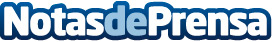 El Hospital Viamed San José obtiene dos certificaciones de CalidadReferentes a los Sistemas de: Gestión Ambiental (ISO 14001:2004) y de vigilancia, prevención y control de las infecciones relacionadas con la atención sanitaria en hospitales (UNE 179006:2013).Datos de contacto:Gabinete de Comunicación Viamed Salud620311935Nota de prensa publicada en: https://www.notasdeprensa.es/el-hospital-viamed-san-jose-obtiene-dos Categorias: Medicina Murcia Recursos humanos http://www.notasdeprensa.es